РОССИЙСКАЯ ФЕДЕРАЦИЯУПРАВЛЕНИЕ ОБРАЗОВАНИЯ, СПОРТА И ФИЗИЧЕСКОЙ КУЛЬТУРЫ АДМИНИСТРАЦИИ ГОРОДА ОРЛАМУНИЦИПАЛЬНОЕ БЮДЖЕТНОЕ ОБЩЕОБРАЗОВАТЕЛЬНОЕ УЧРЕЖДЕНИЕ-ШКОЛА №35 имени А.Г. ПЕРЕЛЫГИНА  ГОРОДА ОРЛА. Орел, ул. Абрамова и Соколова,д.76 тел.54-48-35ПРИКАЗ                  От 04.09. 2023 г                                                                         №70/1-дО назначении руководителейпрофессиональных объединений педагогов на 2023 – 2024  уч.г.          На основании «Положения о профессиональном объединении педагогов Муниципального бюджетного общеобразовательного учреждения - школы №35 имени А.Г. Перелыгина города Орла»ПРИКАЗЫВАЮ:1. Назначить руководителями  школьных профессиональных объединений:- учителя русского языка и литературы Ивашину В.Ю. - профессиональное объединение педагогов гуманитарных дисциплин;- учителя биологии и географии Анохину Л.В. -  профессиональное  объединение педагогов естественно-научных дисциплин;- учителя физики и математики Репину О.П.- профессиональное объединение педагогов физики, математики и информатики;- учителя физической культуры Трофимову И.Е. – профессиональное объединение  педагогов художественно-эстетического цикла;- учителя начальных классов Ершову Н.В. – профессиональное объединение учителей начальных классов и воспитателей групп продленного дня.2. Назначить руководителями профессиональных объединений классных руководителей педагогов:-учителя начальных классов Шульдешову А.М. – 1 – 4 классы- учителя иностранного языка Волобуеву Е.В. – 6 – 8 классы- учителя химии и биологии Черкасову Н.В. – 5, 9,10,11 классы.3. Контроль за исполнением приказа оставляю за собой.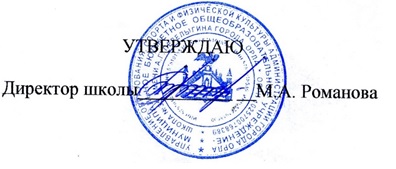 С приказом ознакомлены:Анохина Людмила ВикторовнаЕршова Наталья ВалентиновнаВолобуева Екатерина Владимировна Ивашина Валентина ЮрьевнаРепина Ольга ПавловнаЧеркасова Наталья ВячеславовнаШульдешова Анна МихайловнаТрофимова Инна Евгеньевна